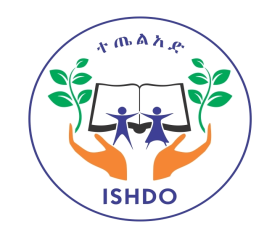 የተቀናጀ የጤናና ልማት አገልግሎትድርጅትተ. ጤ. ል. አ. ድIntegrated Service on Health and Development OrganizationISHDOProtecting Life in Global Health Assistance (PLGHA) Policy                                                                                        June 2020TABLE OF CONTENTSBACKGROUND Integrated Service on Health and Development Organization (ISHDO) former Integrated Services for AIDS Prevention and Support Organization (ISAPSO), which was established in October26, 1997 & registered by Charities and Societies Agency, has been implementing various projects on HIV /AIDs prevention, RH/FP in selected areas of Addis Ababa & Dire Dawa City Administrations, selected woredas and zones of Oromia, SNNPR, Amhara, Afar, Benshangul gumuz and Gambela Regions since its inception..Overview of Protecting Life in Global Health Assistance (PLGHA) What is PLGHA?United States Government(USG) policy aimed to restrict USG funds to foreign organizations “that perform or actively promote abortion as a method of family planning in other nations”PLGHA prohibits foreign non-US NGOs and commercial entities who are USG fund recipients from the following, regardless of funding source:Performing or actively promoting abortion as a method of family planningProviding advice or information (including counseling and public campaigns) on abortion as a pregnancy option or the availability of abortion services (including referrals)Advocating or lobbying a foreign government to legalize or make available abortionProviding financial support to any other non-US NGO that conducts these services Abortion as a method of family planning” includes but is not limited toAbortions performed for purpose of spacing birthsAbortions performed for the physical or mental health of the motherAbortions performed for fetal abnormalitiesMenstrual regulation“To actively promote abortion” includes but is not limited toOperating a service-delivery site that provides, as part of its regular program, counseling, including advice and information regarding the benefits and/or availability of abortion as a method of family planningProviding advice that abortion as a method of family planning is an available option or encouraging women to consider abortion (excluding passive referral)Lobbying a foreign government to continue the legality of abortion as a method of family planningConducting a public information campaign in foreign countries regarding the benefits and/or availability of abortion as a method of family planning Historical BackgroundPrecursor known as Mexico City Policy (MCP)Announced by President Reagan in 1984 at the UN International Conference on Population held in Mexico CityPreviously impacted ~ $600 million in family planning aidThe application of this policy is determined by the currently serving President of the United States• President Obama – repealed• President Trump – reinstated General InformationSigned into Executive Order January 23, 2017Affects all global health assistance, including funding from US State Dept.; USAID; CDC; and Dept. of DefenseIncludes President’s Emergency Plan for AIDS Relief (PEPFAR)Excludes multilaterals such as The Global Fund to Fight AIDS, Tuberculosis, and Malaria and GAVI, as well as humanitarian assistance and disaster relief (including refugee-assistance activities)Applies to non-US NGOs and commercial entities only (such as ISHDO (however ISHDO is ensuring compliance since it is implementing USAID Projects previously and currently and also will ensure with other NGO partners)Does not apply to US NGOs, Does not apply to foreign governments, including ministries of health EXCLUSIONSUnder PLGHA, non-US NGO USG-fund recipients can:Provide referrals for abortion as a result of rape, incest, or if the life of the mother would be endangered if she were to carry the fetus to termProvide post-abortion care (PAC) servicesProvide "passive" responses (location only) for abortion services if all criteria are met:The women is already pregnant and specifically asks the question of where abortion services are availableShe clearly states that she has already decided to have a legal abortionThe provider believes the country's medical ethics require a response regarding where safe and legal abortion services may be obtained PLGHA does not apply to actions by an individual acting in his/her own capacity unattributed to an organization with which the individual is associated IF:The individual is not on duty or acting on the organization’s premises,And the organization does not endorse or provide financial support for the actionAnd takes reasonable steps to ensure the individual does not improperly represent that he is acting on the behalf of the organization.Affirmative Duty of Health Care ProviderIf local law requires the provider to provide counseling about or referrals for abortion as a method of family planning, compliance with such law does not trigger a violation of the policy.This exception does not apply where the provider is allowed, but not required, by local law to provide such counseling or referrals. UNDERSTANDING RESTRICTIONS* Helms Amendment:  “No foreign assistance funds may be used to pay for the performance of abortion as a method of family planning or to motivate or coerce any person to practice abortions.” UNDERSTANDING RESTRICTIONSMONITORING PLGHA COMPLIENCE ISHDO and/or any authorized representative of Non - USG entity may at any time and unannounced:Conduct PLGHA assessments (including documents and material review, observe implemented health activities, consult with health care personnel, etc.);Externally audit NGOs; andCollect information about and monitor other non-USG funded health and population activities. ANNEX: 1 	ACKNOWLEDGEMENT AND ACCEPTANCE 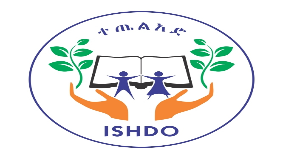 የተቀናጀ የጤናና ልማት አገልግሎት ድርጅት                              	 Integrated service on Health and Development Organization (ISHDO)Protecting Life in Global Health Assistance (PLGHA) PolicyI ________________________________________________________ certify and acknowledge the following:                                   I have received a copy of the ISHDO’s PLGHA Policy.   I understand this policy is subject to change or may be revised by ISHDO.   I understand that it is my responsibility to read and comply with this policy, and any revisions, and that I am bound by the provisions contained within.   I understand that my continued employment or engagement with ISHDO is contingent on compliance with this policy.   Print Name: ‐‐‐‐‐‐‐‐‐‐‐‐‐‐‐‐‐‐‐‐‐‐‐‐‐‐‐‐‐‐‐‐‐‐‐‐‐‐‐‐‐‐‐‐‐‐‐‐‐‐‐‐‐‐‐‐‐‐‐‐‐‐‐‐‐‐‐‐‐‐‐‐‐‐‐‐‐   Date:   ‐‐‐‐‐‐‐‐‐‐‐‐‐‐‐‐‐‐‐‐‐‐‐‐‐‐‐‐‐‐‐‐‐‐‐‐‐‐‐‐‐‐‐‐‐‐‐‐‐‐‐‐‐‐‐‐‐‐‐‐‐‐‐‐‐‐‐‐‐‐‐‐‐‐‐‐‐‐‐‐‐‐‐‐‐‐‐‐‐   Job Title:     ‐‐‐‐‐‐‐‐‐‐‐‐‐‐‐‐‐‐‐‐‐‐‐‐‐‐‐‐‐‐‐‐‐‐‐‐‐‐‐‐‐‐‐‐‐‐‐‐‐‐‐‐‐‐‐‐‐‐‐‐‐‐‐‐‐‐‐‐‐‐‐‐‐‐‐‐     Signature: ‐‐‐‐‐‐‐‐‐‐‐‐‐‐‐‐‐‐‐‐‐‐‐‐‐‐‐‐‐‐‐‐‐‐‐‐‐‐‐‐‐‐‐‐‐‐‐‐‐‐‐‐‐‐‐‐‐‐‐‐‐‐‐‐‐‐‐‐‐‐‐‐  PLGHAHelms Amendment*Executive branch policyExecutive branch policyCan be lifted by executive orderCan be lifted by bill (Congress)Restriction on non-US NGOsRestriction on all recipients of USG fundsPertains to counseling, services, referrals,and advocacy for abortionPertains to abortion services onlyIn effect since 2017; versions (MCP) have historically been in effect during Republican administrationsIn effect since 1973Service example for Non-US NGOs receivingUSG fundingProhibited byProhibited byService example for Non-US NGOs receivingUSG fundingHelmsAmendmentPLGHAUSG-funded abortion services (including procurement of MVA equipment)√Non-USG-funded abortion services√Counseling on abortion services as a pregnancy option√Referral for any abortion services√Advocacy for legalizing abortion locally√Provision of or referral for any post-abortion servicesNo restrictionNo restriction